ANEXO 4: SOLICITUD DE ARRIENDO – PERSONA JURÍDICA CON FINES LUCRATIVOS                          SOLICITUD DE ARRIENDO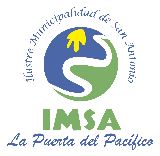 PERSONA JURÍDICA CON FINES LUCRATIVOSLos antecedentes, deben ser presentados exclusivamente en la Oficina de Partes para su evaluación, considerando que el otorgamiento o rechazo será resuelto posteriormente a la presentación de esta solicitud.Los arriendos serán otorgados por periodos breves, no superiores a 5 años, con excepción de los casos debidamente justificados que lo ameriten, cuestión que deberá ser señalada en la presente solicitud.Los arriendos podrán ser otorgados solamente previo pago anticipado de los derechos indicados en la Ordenanza Local de Cobro de Derechos Municipales, contenida en el Decreto Alcaldicio N° 11.947, de fecha 04 de Diciembre del 2015, en caso de no estar contemplado en dicho documento, la resolución municipal que apruebe el arriendo y/o contrato de arriendo indicará el monto y plazos de pago. De existir exención del pago de derechos, también deberá ser indicado en dichos documentos, junto a las razones que lo fundamenten. Si el arriendo tiene por objetivo realizar una actividad comercial deberá ser pagada además la correspondiente patente municipal.Debe completar con el máximo de detalle y veracidad todos los casilleros de la presente solicitud:En caso de corresponder a una postulación colectiva, deberá indicar la forma en que se llevará a cabo el uso compartido del bien en cuestión. Además, se deberá  acompañar los documentos mencionados con anterioridad, correspondientes a cada una de las entidades.La  tramitación  de  arriendos aprobados, posterior a la presentación de este formulario,  tarda  45  días  hábiles, (de  no  existir  ningún reparo o consultas adicionales necesarias, para la debida gestión del mismo.)Las solicitudes rechazadas serán informadas en un máximo de 15 días hábiles, vía telefónica o correo electrónico.Fecha
Ingreso        /            /REQUISITOSREQUISITOSREQUISITOSDOCUMENTODETALLEADJUNTODOCUMENTODETALLEMarque con una (X) si adjunta correspondiente:Carta de solicitud dirigida al Alcalde Suscrita por la persona natural solicitante o representante legal de la persona jurídica postulante.Copia documento legal sobre personería del representanteEn caso de no estar incluida dentro de los documentos solicitados.Fotocopia por ambos lados de la cédula de identidadCorrespondiente al representante legal.Plano o croquis del área o lugar solicitado.Optar preferentemente por documentos a color, por sobre documentos o fotografías en blanco y negro, o escala de grises.Proyecto de utilización del bienContemplando la programación de actividades a realizar, responsables, y recursos destinados a ello.Certificado de antecedentes comercialesCopia de libreta de ahorro de la persona jurídica o documento que acredite aporte externo.Fotocopia del Certificado de Vigencia de la personalidad jurídica y del directorio del periodo en curso.La fecha de emisión de estos documentos no podrá ser superior a 60 días previos a la solicitud.Fotocopia de los EstatutosEn caso de no estar incluida en los documentos citados anteriormente.Copia de la escritura pública de constitución de la sociedadIncluidas sus modificaciones.Copias del último balance y/o depósitos u otros activos financierosDocumentos que reflejen el estado patrimonial y económico del solicitante.